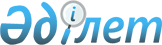 Об образовании избирательных участковРешение акима города Каражал области Ұлытау от 23 января 2023 года № 1. Зарегистрировано Департаментом юстиции области Ұлытау 24 января 2023 года № 20-0-3
      В соответствии с Конституционным Законом Республики Казахстан "О выборах в Республике Казахстан" и Законом Республики Казахстан "О местном государственном управлении и самоуправлении в Республике Казахстан", аким города Каражал РЕШИЛ:
      1. Образовать избирательные участки согласно приложению к настоящему решению.
      2. Признать утратившими силу решения акима города Каражал от 11 января 2019 года № 2 "Об образовании избирательных участков" (зарегистрировано в Реестре государственной регистрации нормативных правовых актов за № 5145) и от 5 марта 2020 года № 2 "О внесении изменения в решение акима города Каражал от 11 января 2019 года № 2 "Об образовании избирательных участков" (зарегистрировано в Реестре государственной регистрации нормативных правовых актов за № 5741).
      3. Контроль за исполнением настоящего решения возложить на руководителя аппарата акима города Каражал.
      4. Настоящее решение вводится в действие со дня его первого официального опубликования. Избирательные участки по городу Каражал и поселкам Жайрем, Шалгинский Избирательный участок № 242
      Центр: коммунальное государственное учреждение "Общеобразовательная школа № 7" отдела образования города Каражал управления образования области Ұлытау, город Каражал, 25 квартал, дом № 24.
      Границы:
      24 квартал, дома № 1, 1а, 3, 6, 6а, 8а, 16, 16а, 18а, 20, 22; 
      улица Т.Әубәкіров, дома № 1, 1а, 1б, 2, 2а, 3, 4, 5, 6, 7, 8, 9, 10, 11, 12, 13, 14, 15, 16, 17, 18, 19, 20, 21, 22, 23, 24, 25, 26, 27, 28;
      улица Добровольского, дома № 1, 3, 4, 5, 7, 8, 9, 10, 11, 12, 13, 14, 15, 16, 19, 20, 21; 
      улица Пацаева, дома № 1, 2, 3, 4, 5, 6, 7, 8, 9, 11, 13, 15; 
      улица К.Сатпаева, дома № 10, 11, 11/1, 12, 13, 14, 15, 16, 17, 18, 20, 21, 22, 23, 25; 
      улица М.Мәметова, дома № 1, 2, 3, 4, 5, 6, 7; 
      улица Нияз-батыра, дома № 1, 2, 3, 4; 
      улица М.Лермонтова, дома № 1, 2, 3, 4, 5, 6, 8; 
      улица Б.Сулейменова, дома № 1, 2, 3, 5, 6, 7, 9, 10, 11, 13, 15, 17; 
      улица Н.Абдирова, дома № 1, 2, 3, 3а, 4, 5, 6, 7, 8, 9, 10, 11, 12, 13, 14, 15, 16, 18, 19, 20, 21, 22, 23, 25, 27, 29; 
      улица Б.Момышулы, дома № 1, 2, 2а, 3, 4, 5, 6, 7, 8, 9, 10, 11, 12, 13, 14, 15, 16, 18, 20, 22, 24, 26, 28; 
      улица М.Макатаева, дома № 4, 4а, 6, 8, 10, 12, 14, 16, 20, 22; 
      улица Ә.Молдағұлова, дома № 1, 2, 5, 6, 7; 
      25 квартал, дома № 2, 4, 5, 6, 7, 8, 8а, 10, 11, 12, 14, 15, 20, 22, 24, 25/2; 
      улица Абая, дома № 10, 12, 14, 16, 18, 18а, 20, 22, 24, 26, 28, 30, 32, 34, 36, 38, 40. Избирательный участок № 243
      Центр: коммунальное государственное казенное предприятие "Культурно-досуговый центр города Каражал", город Каражал, улица Абая, дом № 10.
      Границы: 
      улица Абая, дома № 3, 5;
      улица Х.Тоимбекова, дома № 1, 4, 6, 9, 10а, 12, 13, 14, 16, 19, 24; 
      улица Агыбай батыра, дома № 3, 3а, 5; 
      улица Тәуелсіздік, дома № 2, 4, 6, 6а, 7, 8, 9, 14, 14а, 15, 17; 
      улица Байеш батыра, дома № 3, 5, 6, 7;
      улица С.Сары-Тока, дома № 2, 3, 4, 5, 6; 
      улица Ш.Уалиханова, дома № 3, 4, 5, 6, 8; 
      улица Пушкина, дома № 3, 5, 7; 
      улица Ы.Дүкенов, дома № 1, 2, 3, 4, 6, 9, 10, 11, 13, 14, 18;
      улица Битабара, дома №1, 3, 5, 11, 13, 15, 15а
      12 квартал, дома № 1, 3, 4, 33, 35. Избирательный участок № 245
      Центр: бывшее здание 14 магазина, город Каражал, улица Т. Искакова, дом № 20.
      Границы: 
      улица Жамбула, дома № 1, 2, 3, 4, 7, 8, 10, 11, 13, 14, 15, 18, 19, 20, 21, 23; 
      улица Естая, дома № 1, 2, 6, 6а, 8, 13, 14, 15, 16, 17, 18, 20, 21, 22, 23, 24, 25, 26, 27, 28, 29; 
      улица С.Сейфуллина, дома № 1, 1а, 2, 3, 4, 5, 14, 15, 19, 20, 21, 23, 25, 26; 
      улица К.Игибаева, дома № 1, 2, 3, 4, 5, 6, 6а, 7, 8, 8а, 8б, 9, 9а, 10, 10а, 11, 12, 14, 17, 20, 22; 
      улица Казыбек би, дома № 1, 3, 5, 7, 9, 10, 11, 12, 13, 17, 19, 21, 22, 23, 24, 25, 26, 27, 29, 30, 31, 32, 33, 34, 35, 35а, 37, 38, 39, 40, 41, 42, 43, 44, 46; 
      улица Толе би, дома № 1, 2, 3, 4, 5, 6, 6а, 6б, 7, 9, 11, 13, 14, 17, 18, 19, 20, 21, 22, 23, 24, 25, 26, 27, 28, 29, 30, 31, 32, 33а, 34, 34а, 35, 35а, 36, 36а, 37, 38, 38а, 39, 40, 40а, 41, 42, 42а, 43, 44, 44а, 45, 47, 49, 56, 58, 60, 62, 64, 68, 70, 72, 74; 
      улица Т.Искакова, дома № 1, 3, 8, 9, 10, 11, 13, 14, 16, 18, 19, 20, 21, 22, 23, 25, 29, 31; 
      улица Т.Кадирсизова, дома № 3, 4, 5, 6, 10, 10а, 11, 12, 12а, 13, 14, 15, 15а, 16, 18, 18а, 19, 21, 23, 25; 
      переулок Мира, дома № 4, 5, 6, 7, 8, 9, 10, 11; 
      улица Айтеке би, дома № 7, 25, 27; 
      улица А.Кошмаганбетова, дома № 1, 2, 3, 3а, 4, 5, 5а, 6, 7, 7а, 8, 9, 9а, 10, 11, 12, 13, 14, 16, 18, 20. Избирательный участок № 246
      Центр: торгово-развлекательный комплекс "Наурыз", город Каражал, улица С.Алиева, дом № 22а.
      Границы: 
      улица М.Жалмаганбетова, дома № 1, 2, 3, 4, 5, 6, 7, 8, 8а, 9, 10; 
      улица Р.Кошкарбаева, дома № 1, 2, 3, 5, 6, 8, 9, 11, 11а, 13; 
      переулок Жыланды, дома № 3, 5, 6, 7, 9, 11, 13; 
      улица С.Алиева, дома № 1, 2, 2а, 3, 3а, 4, 4а, 5, 6, 7, 8, 9, 10, 11, 11а, 12, 13, 14, 16, 17, 18, 19, 20, 22, 25, 27, 28, 29, 30, 32, 33, 34, 35, 36, 37, 38, 38а, 39, 40, 41, 42, 43, 44, 45; 
      улица Б.Булкышева, дома № 1, 2, 3, 4, 5, 6, 7, 8, 8а, 9, 10, 11, 12, 13, 14, 15, 16, 17, 18, 19, 20, 21, 22, 23, 24, 25, 26, 27, 28, 29, 30, 31, 32, 33, 34, 35, 36, 37, 38, 39, 40, 41, 42, 43, 44, 45, 46, 47, 48, 49, 50, 51, 52, 53, 54, 55, 60, 62, 64, 66, 68, 69, 70, 72, 74, 76; 
      улица Д.Акбиева, дома № 2, 5, 6, 7, 7а, 8, 9, 10, 11, 13, 14, 15, 18; 
      улица Альсеита, дома № 1, 2, 2а, 3, 4, 5, 6, 7, 8, 9, 10, 11, 13, 15, 15а, 16, 17, 18, 19, 20, 21, 23, 25, 27; 
      улица Т.Икласова, дома № 1, 3, 5, 6, 7, 8, 9, 10, 11, 12, 13, 14, 14а, 14б, 15, 16, 18; 
      улица Танаш батыра, дома № 1, 2, 3, 4, 5, 9; 
      улица Ж.Жакыпова, дома № 1, 1а, 5, 7, 10, 11, 15, 16, 17, 18, 20, 21, 22, 23, 26, 28, 29, 30, 32, 34, 36, 38, 45; 
      улица С.Ахатова, дома № 1, 2, 3, 4, 5, 6, 7, 8, 9, 10, 12, 14; 
      улица Ш.Жүнісов, дома № 1, 2, 3, 4, 5, 7, 8;
      улица Д.Жолканова, дома № 5, 7, 8, 9, 10, 11, 13, 14, 15, 16, 16а, 17, 18, 19, 21, 22, 23, 24, 24а, 27, 29, 40, 46, 52, 56, 58, 60, 62; 
      улица Атасу, дома № 1, 2, 3, 4, 5, 6, 7б, 8, 10, 11, 12, 13, 14, 15, 16, 17, 19, 19а, 20, 21, 21а, 22, 23, 25, 26, 28, 29, 38, 44, 46; 
      улица Средняя, дома № 1, 2, 2а, 2б, 3, 4, 4а, 5, 6, 6а, 7, 8, 9, 10, 11, 12, 13, 27а; 
      улица К.Мусина, дома № 1, 2, 3, 4, 5, 6, 7, 8, 9, 10, 11, 12, 13, 14, 16, 18, 22, 24, 26, 27, 28; 
      улица Чайковский, дома № 1, 2, 3, 4, 5, 6, 7, 8; 
      улица М.Ауэзова, дома № 1, 2, 3, 5, 7, 8, 10, 12, 14, 16; 
      улица Ш.Салимова, дома № 2, 6, 7, 8, 9, 10, 12, 14, 16, 18; 
      переулок Жезкиик, дома № 1, 2, 4, 5, 6, 7, 9, 10, 10а, 11, 11а, 13, 13а;
      улица А.Шайхина, дома № 1, 1а, 2, 3, 4, 5, 6, 7, 9, 13, 15, 17, 19, 21;
      улица П.Кляцкого, дома № 2, 3, 4, 4а, 5, 6, 7, 8, 16, 18.  Избирательный участок № 247
      Центр: коммунальное государственное учреждение "Начальная школа № 5" отдела образования города Каражал управления образования области Ұлытау, город Каражал, улица Теміржолы, дом № 13.
      Границы: 
      улица Степная, дома № 1, 2, 3, 4, 5, 6, 7, 8, 9, 10, 10а, 16, 20, 21, 22, 23а, 24, 24а, 26, 27, 28, 29, 29а, 30, 32, 46, 48, 51, 53, 55; 
      станция Каражал, улица Сейсембекова, дома № 1, 2, 3, 4, 5, 6, 7, 8, 9, 10, 11, 12, 13, 14, 15, 16, 17, 18, 19, 20; 
      улица Кедей тобе, дома № 1, 2, 3, 4, 5, 6, 7, 8, 9, 10, 11, 12, 13, 14, 15, 16, 17, 18, 18а; 
      улица Алтай Карпык, дома № 1, 2, 2а, 3, 4, 5а, 6, 7, 7а, 8, 9, 9а, 10, 13, 13а, 14, 14а, 18, 18а, 19, 19а, 20, 25, 26, 28, 29, 30; 
      улица Теміржолы, дома № 1, 2, 3, 4, 4а, 4б, 5, 6, 7, 8, 9, 9а, 10, 10а, 10в, 11, 12, 13, 14, 14а, 14б, 15, 16, 16а, 17а, 18, 19, 22, 22а, 22б, 24, 24а, 26, 27, 27а, 28, 28а, 29, 30, 31, 31а, 32, 34, 35, 36, 37, 38, 40, 41, 43, 44, 45, 46, 47, 48, 49, 50, 51; 
      улица Транспортная, дома № 1, 7; 
      улица Беляева, дома № 1, 2, 5, 10, 36; 
      улица Каражал, дома № 1, 2, 3, 4, 5, 6, 7, 7а, 9, 11а, 12, 13, 14, 17, 17а, 19, 20, 21, 22а, 23, 24, 24а, 25, 26, 26а, 28, 29, 30, 31, 32, 33, 34, 36, 38;
      улица Ортобе, дома № 1, 3, 4, 5, 6, 7, 8, 9, 10; 
      улица Панфилова, дома № 1, 1а;
      улица Кулагер, дома № 1, 2, 3, 4, 5, 6, 7, 8, 9, 10, 11, 12, 13, 14, 15, 16. Избирательный участок № 248
      Центр: коммунальное государственное учреждение "Общеобразовательная школа № 6" отдела образования города Каражал управления образования области Ұлытау, город Каражал, микрорайон Актай, улица Атаcуйская, дом № 2.
      Границы: 
      микрорайон Актай, улица Атаcуйская, дома № 1, 4, 5, 6, 7, 8, 9, 10а, 11, 12, 12а, 13, 14, 15, 16, 16а, 16б, 17, 18, 19, 20, 21, 22, 23, 24, 24а, 25, 26, 26а, 26б, 27, 27а, 28, 29, 30, 31, 33, 34, 35, 36, 37, 38, 39, 40, 41, 42, 43, 44, 45, 46, 46а, 47, 48, 48а, 49, 50, 51, 52, 53, 53а, 54, 55, 56, 57, 57а, 58, 59, 59а, 60, 61, 61а, 62, 63, 63а, 64, 64а, 65, 65а, 66, 67, 68, 69, 70, 71, 72, 73, 75, 77, 91, 99; 
      квартал железнодорожный Ктай; 
      улица Клыч, дома № 1, 10; 
      насосная станция подъема №1 объекта "Ашилинский водозабор" коммунального государственного предприятие "Городское коммунальное хозяйство" акимата города Каражал;
      Пионер лагерь. Избирательный участок № 249
      Центр: коммунальное государственное учреждение "Общеобразовательная школа № 3" отдела образования города Каражал управления образования области Ұлытау, город Каражал, улица Абая, дом № 11.
      Границы: 
      улица Амангельды, дома №1, 2, 3, 3а, 4, 5, 6, 7, 8, 9, 10, 11, 11а, 12, 12а, 13, 14, 15, 16, 17, 18, 19, 20, 27; 
      улица Байдалы би, дома № 1, 2, 3, 4, 5, 6, 7, 8, 9, 10, 11, 12, 13, 14;
      улица Битабара, дома №19, 21, 23, 25, 27, 29, 31, 33, 35, 37, 39, 41, 43, 43а, 45, 47;
      улица Ю.Гагарина, дома № 1, 2, 3, 4, 5, 6, 7, 8, 9, 10, 11, 12, 12а, 13, 14, 15, 16, 17, 18, 19, 20, 21, 22, 23, 25; 
      улица Карагандинская, дома № 1, 3, 4, 5, 6, 7, 8, 9, 10, 11, 12, 13, 14, 15, 16, 17, 18, 19, 20, 21, 22, 23, 24, 25, 26, 27, 29, 31, 33, 35, 37, 39, 41, 43; 
      улица Кенесары, дома № 1, 2, 3, 4, 5, 6, 7, 8, 9, 10, 11, 12, 13, 14, 15, 16, 17, 18, 19, 20, 21, 22, 23, 24, 25, 26, 27, 28, 29, 30, 31, 32, 33, 35, 36, 37, 39, 39а, 41, 43, 45;
      улица Р.Гацембиллера, дома № 1, 2, 3, 4, 5, 6, 7, 8, 8а, 9, 9а, 10, 10а, 11, 12, 12а, 14, 14а, 16, 16а, 17, 18, 18а, 19, 20, 20а, 23, 25, 27, 29, 29а, 31; 
      улица Абая, дома № 13, 15, 17, 19, 21, 23, 25, 27, 29, 31, 32, 33, 35, 37, 41, 43, 45, 49, 51; 
      улица Горняков, дома № 1, 2, 4, 6, 8, 9, 10, 11, 12, 13, 14, 15, 16, 16а, 17, 19, 21, 23, 25, 27, 29, 31, 33; 
      улица К.Рыскулбекова, дома № 1, 1а, 3, 3а, 3б, 5, 7, 9, 11, 13; 
      улица А.Макаева, дома № 1, 2, 3, 4, 5, 6, 7, 8, 9, 10, 11, 12, 14; 
      улица М.Жумабаева, дома № 1, 2, 3, 4, 5, 6, 8, 9, 10, 12; 
      улица Кабанбай батыра, дома № 1, 2, 3, 4, 5, 6, 7, 9, 11, 13; 
      улица Ж.Мұсылманбеков, дома № 1, 2, 3, 4, 5, 6, 7, 8, 10, 11, 12, 14; 
      улица Г.Пинигина, дома № 1, 2, 3, 4, 5, 6, 7, 8, 9, 10, 11, 12, 13. Избирательный участок № 250
      Центр: коммунальное государственное учреждение "Общеобразовательная школа № 30" отдела образования города Каражал управления образования области Ұлытау, город Каражал, поселок Жайрем, улица Муратбаева, дом № 11.
      Границы: 
      улица М.Ауэзова, дома № 2, 4, 6, 8, 10, 28; 
      улица Г.Муратбаева, дома № 7, 9; 
      улица Металлургов, дома № 6, 11, 15, 17, 18а; 
      улица Достык, дома № 1, 2, 3, 4, 5, 6, 7, 8, 9, 10, 11, 12; 
      улица Игилик, дома № 1, 2, 3, 4, 5, 6, 7, 8, 9, 10, 11;
      улица Ынтымак, дома № 1, 2, 3, 4, 5, 6;
      улица Пассажирское автотранспортное предприятие, дома №1, 2, 3, 4, 5, 6; 
      улица Железнодорожный цех, дом № 1б. Избирательный участок № 251
      Центр: коммунальное государственное казенное предприятие "Культурно-досуговый центр поселка Жайрем", город Каражал, поселок Жайрем, улица Абая, дом № 22.
      Границы: 
      улица М. Мамаева, дома № 1, 1б, 3, 5, 7, 9, 11, 13, 15, 17, 19, 21, 23, 25, 27, 29, 31, 33, 35, 37, 39; 
      улица Абая, дома № 1, 2, 3, 5, 6, 6/1, 7, 8, 8/1, 8/2, 9, 10, 11, 12, 12/1, 13, 14, 14/1, 15, 17, 19, 20, 21, 25; 
      улица Металлургов, дома № 20, 22, 22а, 23, 24, 24а, 30а;
      улица М.Дарибекова, дома № 1, 3, 5, 7, 9, 11; 
      переулок Казына, дома № 1, 2, 3, 4, 4/2, 5, 6; 
      улица Г.Муратбаева, дома № 1, 2, 3, 4, 5, 6, 8, 10, 12, 14, 16; 
      переулок Атамура, дома № 1, 3, 5, 7, 9, 11, 13, 18;
      улица Алаш, дома № 8, 13, 17, 23, 25, 27, 40, 46, 48, 56, 57а, 58, 61, 71, 73;
      улица Болашақ, дома № 14, 59;
      улица Жетісу, дома № 29, 39, 43, 44, 54, 54/2, 56, 57, 59, 61, 62, 64, 66, 68, 72;
      улица Жібек жолы, дома № 25, 26, 27, 35, 36, 36а, 38, 41, 43, 45, 46, 48, 49, 56;
      улица Қайнар, дома № 10, 13, 14, 19, 20, 27, 36, 47, 60, 62, 64;
      улица Сарыарқа, дома № 14, 34, 36;
      улица Тұран, дома № 1, 6, 10, 20, 31, 33, 39, 41, 43, 45, 49, 51; 
      улица Металлургов, дома № 31, 31/1, 35/1. Избирательный участок № 252
      Центр: коммунальное государственное казенное предприятие "Ясли-сад "Балдырган" отдела образования города Каражал управления образования области Ұлытау, город Каражал, поселок Жайрем, улица С.Сейфуллина, дом № 10/1.
      Границы: 
      улица Металлургов, дома № 31/2, 33, 35, 36, 37, 37/1; 
      улица С.Сейфуллина, дома № 5, 10; 
      улица С.Асатова, дома № 3, 4, 4/1, 6, 8, 8/1, 10, 12, 12/1, 13, 14, 15, 16, 17, 18, 19, 20, 22; 
      улица Мира, дома № 3/1, 4, 7; 
      улица Металлургов, дома № 39, 45, 47, 47а, 49. Избирательный участок № 253
      Центр: коммунальное государственное учреждение "Общеобразовательная школа № 10" отдела образования города Каражал управления образования области Ұлытау, город Каражал, поселок Жайрем, улица Металлургов, дом № 85.
      Границы:
      улица Д.Конаева, дома № 1, 2, 4, 5, 6, 8, 10, 16, 18, 20, 24; 
      улица Горняков, дома № 1, 2, 3, 4, 5, 6, 7, 8, 9, 10, 11, 12, 13, 14/1, 15, 15а, 16, 17, 18, 19, 20, 21, 22, 23, 24, 24а, 25, 43, 54; 
      улица А.Шинтуринова, дома № 25, 28, 28а, 28б, 28в, 30, 32, 33, 34, 35, 38, 38а, 39, 40, 41, 41/1, 42, 43, 43/1, 44, 45, 46, 47, 48, 49, 50, 51, 52, 53, 54, 55, 56, 58, 60, 62, 62а, 62б, 62г, 64, 66, 68, 70, 74, 79; 
      улица К.Сагырбаева, дома № 1, 2, 3, 4, 5, 6, 7, 8, 9, 18, 27; 
      улица Ж.Садуакасова, дома № 1, 3, 7, 8, 9, 10, 11, 12, 13, 14, 15, 16, 17, 18, 19, 20, 21, 22, 23, 24, 25, 26, 27, 28, 29, 30, 32, 34; 
      улица Ш.Уалиханова, дома № 1, 2, 3, 4, 6, 7, 9, 11, 12, 13, 14, 15, 16, 17, 18, 19, 20, 21, 22, 23, 24, 25, 26, 27, 28, 29, 30, 31, 32, 33, 34, 35, 36, 37, 38, 39, 40, 41, 42, 44, 46, 48, 48а; 
      улица Ж.Нурмаганбетова, дома № 3, 5, 7, 9, 11, 14, 15, 16, 17, 18, 19, 20, 21, 22, 23, 24, 25, 26, 27, 28, 29, 30, 31, 32, 33, 34, 35, 36, 37, 38, 39, 40, 41, 42, 43, 44, 45, 46, 47, 58; 
      улица Б.Момышулы, дома № 19, 21, 25, 27, 29, 31, 33, 35, 36, 39, 41, 42, 43, 45, 47; 
      улица Казахстанская, дома № 3, 5, 7, 9, 11, 13, 14, 15; 
      улица Г.Мустафина, дома № 1, 2, 4, 5, 6, 7, 8, 9, 10, 12, 14, 15; 
      улица Заводская, дома № 2, 6, 8, 10д;
      улица К.Байсейтовой, дом № 14;
      улица Ә.Молдағұлова, дома № 1, 2, 3, 4, 5, 6, 7, 8, 9, 10, 11, 12. Избирательный участок № 254
      Центр: коммунальное государственное учреждение "Общеобразовательная школа № 11" отдела образования города Каражал управления образования области Ұлытау, город Каражал, поселок Жайрем, улица Береке, дом № 1а.
      Границы: 
      поселок Жайрем, микрорайон геолого-разведочная экспедиция: 
      улица Береке, дома № 1, 2, 3, 4, 5, 6, 8, 9, 10, 11, 12, 13, 14, 15, 16, 17, 18, 19, 20, 21, 22, 23, 24, 25, 26, 27, 28, 29, 31, 32, 32/1, 34, 35, 36, 37, 38, 39, 40, 43, 44, 55, 63, 64, 65; 
      улица Мерей, дома № 1, 2, 5, 6, 7; 
      улица А.Жубанова, дома № 2б, 3, 4, 4а, 6, 8, 10в, 12, 14, 16, 18, 20;
      улица О.Жандосова, дома № 1, 2, 3, 4, 5, 6, 8, 9; 
      улица Керуен, дома № 1, 1/1, 2, 3, 4, 5, 6, 8, 9; 
      улица Геофизическая, дома № 1, 2, 3, 4, 5, 6, 7, 8, 9, 10, 11; 
      улица Геологическая, дома № 1, 2, 3, 4, 5, 6, 7, 8, 9, 10, 11, 12, 17, 18; 
      улица Первооткрывателей, дома № 1, 2, 3, 4, 5, 6, 7, 8, 10, 11; 
      улица Космонавтов, дома № 5, 10, 11, 14, 20, 23, 24, 25, 27; 
      улица Школьная, дома № 5, 6, 8; 
      улица Шахтерская, дома № 3, 4, 5, 7, 8, 10; 
      улица Аманат, дом № 2; 
      улица Серпин, дома № 1, 2, 3, 4, 5, 6, 7, 8, 9, 10, 11, 12; 
      улица Центральная, дома №1, 4, 5, 6, 7, 9, 10, 11, 12, 16;
      улица Аламан, дом №1б. Избирательный участок № 255
      Центр: коммунальное государственное учреждение "Общеобразовательная школа № 10" отдела образования города Каражал управления образования области Ұлытау, город Каражал, поселок Жайрем, улица Металлургов, дом № 85.
      Границы: 
      улица Б.Жырау, дома № 1, 2, 3, 4, 5, 6, 7, 8, 9, 10, 11, 12, 13, 14, 15, 16, 17, 18; 
      улица Ы.Дүкенов, дома № 1, 2, 3, 4, 5, 6, 7, 8, 9, 10, 11, 12, 13, 14, 15, 16, 17, 18; 
      улица С.Сейфуллина, дома № 18, 40, 44; 
      улица М.Мәметова, дома № 2, 4, 9, 10, 11, 12, 13, 14, 17, 18, 19, 20, 21, 22, 23, 24, 25, 26, 27, 28, 29, 30, 31, 32; 
      улица М.Макатаева, дома № 1, 3, 4, 5, 6, 8, 10, 11, 12, 13, 14, 17, 18, 19, 20, 21, 23, 25, 26, 27, 28, 29, 31; 
      улица Металлургов, дома № 53, 61, 63, 65, 67, 69, 71, 73, 75, 77, 79, 79/1а, 81, 83; 
      улица Ы.Алтынсарина, дома № 2, 4, 6, 8, 10, 12; 
      улица А.Абдрахманова, дома № 2, 2а, 2б, 3, 4, 6, 8, 10, 12, 14, 16, 20, 21, 22, 24, 26, 28, 38, 44, 46, 48, 50; 
      улица А.Байтурсынова, дома № 1, 1б, 2, 3, 4, 5, 13, 15, 18, 19, 21, 22, 23, 24, 25а, 27, 29, 30, 31, 33; 
      улица Ш. Ералиева, дома № 1, 1б, 2/1, 3, 3а, 4, 5, 7, 8, 9, 10, 10д, 11, 12, 12/1, 16, 17, 18, 19, 22, 23, 25, 26, 27, 27/1, 28, 31, 32, 34, 36; 
      улица А.Шинтуринова, дома № 1, 5, 7, 9, 11, 13, 15, 16, 17, 17а, 19, 21, 23, 25, 27, 29, 31; 
      улица Ветеранов, дома № 2, 4, 6, 8, 10, 12, 14, 16; 
      улица И.Жансугурова, дома № 1, 2, 3, 4, 5, 6, 7, 8, 9, 10, 34, 42, 59, 61, 63; 
      улица Дружбы, дома № 1, 2, 2а, 3, 4, 5, 6, 8, 10, 12, 14, 16; 
      улица А.Даулетбекова, дома № 2, 4, 6, 8, 10, 10/2; 
      переулок Мирный, дома № 1, 2, 3, 4; 
      переулок Кокжиек, дома № 1, 2, 3, 4; 
      улица Кокорай, дома № 1а, 2, 2а, 3, 4, 5; 
      переулок Куншуак, дом № 1, 2, 3, 4; 
      улица К.Байсейтовой, дома № 1, 2, 3, 4, 5, 6, 7, 8, 9, 10, 11, 12; 
      улица Б.Майлина, дома № 1, 2, 3, 4, 5, 6, 7, 8, 9, 10, 11, 12; 
      насосная станция подъема № 2 объекта "Тузкольский водозабор" коммунального государственного предприятия "Городское коммунальное хозяйство" акимата города Каражал;
      Производственный кооператив "Аксерке". Избирательный участок № 256
      Центр: бывшее здание филиала коммунальное государственное учреждение "Общеобразовательная школа № 7" государственного учреждения "Отдел образования города Каражал", город Каражал, поселок Шалгинский, улица Карла - Маркса, дом 3-2а.
      Границы: 
      поселок Шалгинский, улица Карла - Маркса, дома № 3, 7, 9, 10, 11, 15, 16, 17, 18, 19, 20, 22; 
      улица Фрунзе, дома № 18, 20; 
      улица Геологическая, дома № 2, 3, 4, 6, 7, 8, 10, 12;
      улица Космонавтов, дома № 1, 2, 8, 9, 11, 13, 15, 16;
      улица Школьная дома, № 2, 5;
      улица Набережная дом, № 7;
      улица Жамбула;
      улица Шалгия, дом № 2;
      курорт Шалгия;
      метеостанция поселка Шалгинский.
					© 2012. РГП на ПХВ «Институт законодательства и правовой информации Республики Казахстан» Министерства юстиции Республики Казахстан
				
      Аким города Каражал

Т. Досаев
Приложение к решению
акима города Каражал
от 23 января 2023 года
№ 1